PERSONAL PROFILE:Full name:	Male  Female Date of Birth:	 Birth place:	Phone number: 	Email:	Permanent address:	Temporary address:	Contact address:	Race:	Religion:	Job, position: 		Work place:	Date joining The Communist Youth Union of Ho Chi Minh City	Date joining The Communist Party (if any):		Policy Condition (war invalids, children of martyrs, children of revolutionary families, rural and remote areas – if any):EDUCATIONAL ATTAINMENT:Graduate:University / Institute:	Major:	Mode of training (formal /informal):	Duration of training: from 	to	Thesis title:	Instructor:	Graduation grade:	 Out-standing	 Excellent	 Very good		 Good	 AverageMaster:University / Institute:	Major:	Mode of training:	Duration of training: from 	to	Thesis title:	Instructor:	Date and place of master’s thesis defense:	Ph.D.:Scientific, technological practice from 	to	University, Institute, Country:	Practice content:	Performing Ph.D. candidate at University/Institute:	Major:	Duration of training: from 	to	Ph.D.’s thesis:	Instructors:	Date and place of Ph.D.’s thesis defense:	Foreign language proficiency:English: Graduate	  TOEFL: 	   IELTS:	        TOEIC:		 Other certificatesIssued place, issued date:	French language – proficiency: 	Russian language – proficiency: 	Chinese language – proficiency: 	Japanese language – proficiency: 	 Post-graduate certificates:Working progress (since undergraduate):The result of scientific and technological working (scientific articles, scientific  research, scientific awards, attending international scientific workshops, …):Professional abilitiess and aspirations for scientific activities:CommitmentI declare that the above statements are true, if there is anything wrong I am responsible before the law.				…………………, …………………………… 20….	Authority / locality’ confirmation	Ph.D. candidate 	(Sign and stamp)	(Sign and state your full name)	………………………………	………………………………Note: The candidates make 02 copies and send to Office of Graduate Studies according to the regulations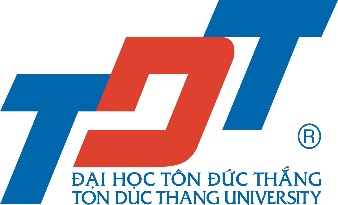 CURRICULUM VITAE(For Ph.D. candidate)NoContentIssued dateIssued placeDatePositionWorking placeAchievement